Calculate the volume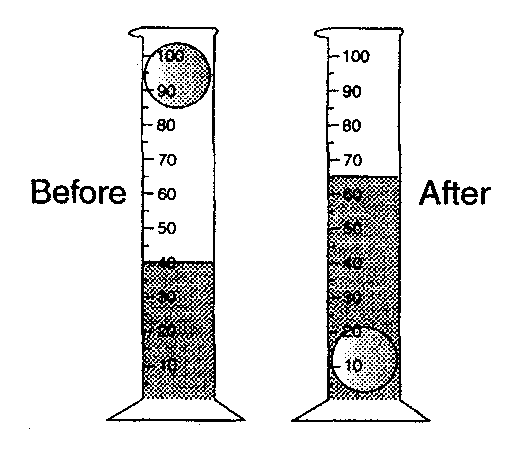 Experiment 1We need.a measuring cylinder some objectsMethodPut some water in a measuring cylinder and measure the volume. This is your initial volume.Then put the object in the water and measure the volume. This is your final volume.Calculate the volume of the object with the equation belowfinal volume – initial volume = volume of objectWrite the volume in the table below.Calculate the volume with an overflow vessel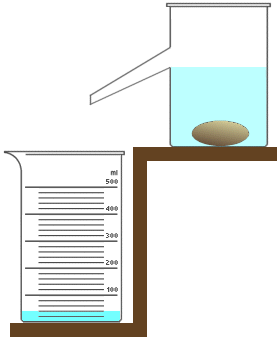 Experiment 3We need.an overflow vessela measuring cylinder some objectsMethodFill the overflow vessel with water until you cannot get any more water in.Put the measuring cylinder under the overflow tube.Then put the object in the water - If it doesn’t sink, push it just under the water.Measure the volume of water in the measure cylinderThis is the volume of your objectWrite the volume in the table below.Results of experiments________________________________________________________________________________________________________________________________________________________________________________________________________________________________________________________________________________________________________________________________________________________________________________________________________________objectfinal volume (ml) initial volume (ml) volume of object (ml)Volume of object cm3Sink or float?objectvolume of object (ml)Volume of object cm3Sink or float